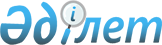 "Қазақстан Республикасы Еңбек және халықты әлеуметтік қорғау министрлігінің Жұмыспен қамту проблемалары жөніндегі ақпараттық-талдау орталығы" республикалық мемлекеттік қазыналық кәсіпорнын "Жұмыспен қамту проблемалары жөніндегі ақпараттық-талдау орталығы" акционерлік қоғамына қайта ұйымдастыру туралыҚазақстан Республикасы Үкіметінің 2011 жылғы 28 қазандағы № 1226 Қаулысы

      Қазақстан Республикасының Үкіметі ҚАУЛЫ ЕТЕДІ:



      1. «Қазақстан Республикасы Еңбек және халықты әлеуметтік қорғау министрлігінің Жұмыспен қамту проблемалары жөніндегі ақпараттық-талдау орталығы» республикалық мемлекеттік қазыналық кәсіпорны жарғылық капиталына мемлекет жүз пайыз қатысатын «Жұмыспен қамту проблемалары жөніндегі ақпараттық-талдау орталығы» акционерлік қоғамына (бұдан әрі – қоғам) қайта құру жолымен қайта ұйымдастырылсын.



      2. Жүйелі және салыстырмалы талдауды жүзеге асыру, жұмыспен қамту саласындағы мемлекеттік саясатты іске асырудың өзекті мәселелері бойынша зерттеулер жүргізу, ұсынымдар әзірлеу қоғамның негізгі қызмет мәні ретінде айқындалсын.



      3. Қазақстан Республикасы Қаржы министрлігінің Мемлекеттік мүлік және жекешелендіру комитеті Қазақстан Республикасы Еңбек және халықты әлеуметтік қорғау министрлігімен бірлесіп, заңнамада белгіленген тәртіппен:



      1) қоғамның жарғысын бекітуді;



      2) Қазақстан Республикасының әділет органдарында қоғамның мемлекеттік тіркелуін;



      3) қоғам акцияларының мемлекеттік пакетін иелену және пайдалану құқығын Қазақстан Республикасы Еңбек және халықты әлеуметтік қорғау министрлігіне беруді;



      4) осы қаулыны іске асыру жөнінде өзге шаралар қабылдауды қамтамасыз етсін.



      4. Қоса беріліп отырған Қазақстан Республикасы Үкіметінің кейбір шешімдеріне енгізілетін өзгерістер мен толықтырулар бекітілсін.



      5. Осы қаулы қол қойылған күнінен бастап қолданысқа енгізіледі.      Қазақстан Республикасының

      Премьер-Министрі                                 К. Мәсімов

Қазақстан Республикасы 

Үкіметінің      

2011 жылғы 28 қазандағы

№ 1226 қаулысымен   

бекітілген      

Қазақстан Республикасы Үкіметінің кейбір шешімдеріне енгізілетін өзгерістер мен толықтырулар

      1. «Акциялардың мемлекеттік пакеттеріне мемлекеттік меншіктің түрлері және ұйымдарға қатысудың мемлекеттік үлестері туралы» Қазақстан Республикасы Үкіметінің 1999 жылғы 12 сәуірдегі № 405қаулысында (Қазақстан Республикасының ПҮАЖ-ы, 1999 ж., № 13, 124-құжат):



      көрсетілген қаулымен бекітілген акцияларының мемлекеттік пакеттері мен үлестері республикалық меншікке жатқызылған акционерлік қоғамдар мен шаруашылық серіктестіктердің тізбесінде:



      «Астана қаласы» деген бөлім мынадай мазмұндағы реттік нөмірі 21-136-жолмен толықтырылсын:



      «21-136. «Жұмыспен қамту проблемалары жөніндегі ақпараттық талдау орталығы» АҚ».



      2. «Республикалық меншіктегі ұйымдар акцияларының мемлекеттік пакеттері мен мемлекеттік үлестеріне иелік ету және пайдалану жөніндегі құқықтарды беру туралы» Қазақстан Республикасы Үкіметінің 1999 жылғы 27 мамырдағы № 659 қаулысында:



      көрсетілген қаулымен бекітілген иелік ету және пайдалану құқығы салалық министрліктерге, өзге де мемлекеттік органдарға берілетін республикалық меншік ұйымдарындағы акциялардың мемлекеттік пакеттерінің және қатысудың мемлекеттік үлестерінің тізбесінде:



      «Қазақстан Республикасының Еңбек және халықты әлеуметтік қорғау министрлігіне» деген бөлім мынадай мазмұндағы реттік нөмірі 279-5-жолмен толықтырылсын:



      «279-5 «Жұмыспен қамту проблемалары жөніндегі ақпараттық-талдау орталығы» АҚ».



      3. Күші жойылды - ҚР Үкіметінің 23.09.2014 № 1005 қаулысымен.



      4. Күші жойылды - ҚР Үкіметінің 28.08.2015 № 683 қаулысымен.



      5. Күші жойылды - ҚР Үкіметінің 2012.03.19 № 340 (алғашқы ресми жарияланған күнінен бастап қолданысқа енгізіледі) Қаулысымен.
					© 2012. Қазақстан Республикасы Әділет министрлігінің «Қазақстан Республикасының Заңнама және құқықтық ақпарат институты» ШЖҚ РМК
				